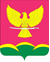 СОВЕТ НОВОТИТАРОВСКОГОСЕЛЬСКОГО ПОСЕЛЕНИЯ ДИНСКОГО РАЙОНАРЕШЕНИЕот 28.03.2024                                                                                     № 303-75/04                                    станица НовотитаровскаяОб утверждении Реестра муниципальной собственностиНовотитаровского сельского поселения Динского районапо состоянию на 01 января 2024 года	На основании статей 62, 63 Устава Новотитаровского сельского поселения Динского района, решения Совета Новотитаровского сельского поселения Динского района № 190-49/04 от 26.05.2022 «Об утверждении Положения о порядке владения, пользования и распоряжения объектами муниципальной собственности Новотитаровского сельского поселения Динского района», решения Совета Новотитаровского сельского поселения Динского района от 21.06.2017 № 161-39/03 «Об утверждении Положения о порядке учета муниципального имущества и ведения реестра муниципальной собственности Новотитаровского сельского поселения Динского района, Совет Новотитаровского сельского поселения Динского района, р е ш и л:Утвердить Реестр муниципальной собственности Новотитаровского сельского поселения Динского района по состоянию на 01.01.2024 (Приложение).Администрации Новотитаровского сельского поселения Динского района разместить настоящее решение на официальном сайте Новотитаровского сельского поселения Динского района http://www.novotitarovskaya.info.Контроль за выполнением настоящего решения возложить на комиссию по земельным вопросам, градостроительству, вопросам собственности и ЖКХ Совета Новотитаровского сельского поселения (Никитенко) и администрацию Новотитаровского сельского поселения Динского района (Кошман).Решение вступает в силу со дня подписания. Заместитель председателя СоветаНовотитаровского сельского поселения				    А.Н. АртамохинГлава Новотитаровского сельского поселения			    С. К. Кошман